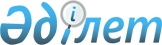 О внесении изменений в решение маслихата района имени Габита Мусрепова от 30 декабря 2021 года № 14-5 "Об утверждении бюджета Кокалажарского сельского округа района имени Габита Мусрепова на 2022-2024 годы"Решение маслихата района имени Габита Мусрепова Северо-Казахстанской области от 31 октября 2022 года № 22-8
      Маслихат района имени Габита Мусрепова Северо-Казахстанской области РЕШИЛ:
      1. Внести в решение маслихата района имени Габита Мусрепова "Об утверждении бюджета Кокалажарского сельского округа района имени Габита Мусрепова на 2022-2024 годы" от 30 декабря 2021 года № 14-5 следующие изменения:
      пункт 1 изложить в новой редакции:
      "1. Утвердить бюджет Кокалажарского сельского округа района имени Габита Мусрепова на 2022-2024 годы согласно приложениям 1, 2 и 3 соответственно к настоящему решению, в том числе на 2022 год в следующих объемах:
      1) доходы – 50 303,5 тысяч тенге:
      налоговые поступления – 1 956,2 тысячи тенге;
      неналоговые поступления – 15,1 тысяча тенге;
      поступления от продажи основного капитала – 2 585,7 тысяч тенге;
      поступления трансфертов – 45 746,5 тысяч тенге;
      2) затраты – 50 571,9 тысяч тенге;
      3) чистое бюджетное кредитование – 0:
      бюджетные кредиты – 0;
      погашение бюджетных кредитов – 0;
      4) сальдо по операциям с финансовыми активами – 0:
      приобретение финансовых активов – 0;
      поступления от продажи финансовых активов государства – 0;
      5) дефицит (профицит) бюджета – - 268,4 тысяч тенге;
      6) финансирование дефицита (использование профицита) бюджета – 268,4 тысяч тенге:
      поступление займов – 0;
      погашение займов – 0;
      используемые остатки бюджетных средств – 268,4 тысяч тенге.";
      приложение 1 к указанному решению изложить в новой редакции, согласно приложению к настоящему решению.
      2. Настоящее решение вводится в действие с 1 января 2022 года. Бюджет на 2022 год Кокалажарского сельского округа района имени Габита Мусрепова
					© 2012. РГП на ПХВ «Институт законодательства и правовой информации Республики Казахстан» Министерства юстиции Республики Казахстан
				
      Секретарь маслихата района имениГабита Мусрепова Северо-Казахстанской области 

Е.Адильбеков
Приложениек решению маслихата районаимени Габита МусреповаСеверо-Казахстанской областиот 31 октября 2022 года № 22-8Приложение 1к решению маслихата районаимени Габита МусреповаСеверо-Казахстанской областиот 30 декабря 2021 года № 14-5
Категория
Класс
Подкласс
Наименование
Сумма (тысяч тенге)
1. Доходы
50 303,5
1
Налоговые поступления
1956,2
01
Подоходный налог
153,7
2
Индивидуальный подоходный налог
153,7
04
Налоги на собственность
1 230 
1
Налоги на имущество 
90
3
Земельный налог
20
4
Налог на транспортные средства 
1 120
05
Внутренние налоги на товары, работы и услуги
572,5
3
Поступления за использование природных и других ресурсов
572,5
2
Неналоговые поступления
15,1
04
Штрафы, пени, санкции, взыскания, налагаемые государственными учреждениями, финансируемыми из государственного бюджета, а также содержащимися и финансируемыми из бюджета (сметы расходов) Национального Банка Республики Казахстан
15,1
1
Штрафы, пени, санкции, взыскания, налагаемые государственными учреждениями, финансируемыми из государственного бюджета, а также содержащимися и финансируемыми из бюджета (сметы расходов) Национального Банка Республики Казахстан, за исключением поступлений от организаций нефтяного сектора 
15,1
3
Поступления от продажи основного капитала
2 585,7
03
Продажа земли и нематериальных активов
2 585,7
1
Продажа земли 
2 585,7
4
Поступления трансфертов
45 746,5
02
Трансферты из вышестоящих органов государственного управления
45 746,5
3
Трансферты из районного (города областного значения) бюджета
45 746,5
Функцио-нальная группа
Админи-стратор бюджетных программ
Прог-рамма
Наименование
Сумма (тысяч тенге)
2. Затраты
50 571,9
01
Государственные услуги общего характера
24 696,2
124
Аппарат акима города районного значения, села, поселка, сельского округа
24 696,2
001
Услуги по обеспечению деятельности акима города районного значения, села, поселка, сельского округа
24 696,2
07
Жилищно-коммунальное хозяйство
25 875,5
124
Аппарат акима города районного значения, села, поселка, сельского округа
25 875,5
008
Освещение улиц в населенных пунктах
1 850
011
Благоустройство и озеленение населҰнных пунктов
625
014
Организация водоснабжения в населенных пунктах
23 400,5
015
Трансферты
0,2
124
Аппарат акима города районного значения, села, поселка, сельского округа
0,2
048
Возврат неиспользованных (недоиспользованных) целевых трансфертов
0,2
3. Чистое бюджетное кредитование
0
Бюджетные кредиты
0
Погашение бюджетных кредитов
0
4. Сальдо по операциям с финансовыми активами
0
Приобретение финансовых активов
0
Поступления от продажи финансовых активов государства
0
5. Дефицит (профицит) бюджета
-268,4
6. Финансирование дефицита (использование профицита) бюджета
268,4
Поступление займов
0
Погашение займов
0
Используемые остатки бюджетных средств
268,4
Категория
Класс
Подкласс
Наименование
Сумма (тысяч тенге)
8
Используемые остатки бюджетных средств
268,4
01
Остатки бюджетных средств
268,4
1
Свободные остатки бюджетных средств
238,4